Saginaw First Free Methodist ChurchThirteenth Sunday after PentecostAugust 22, 2021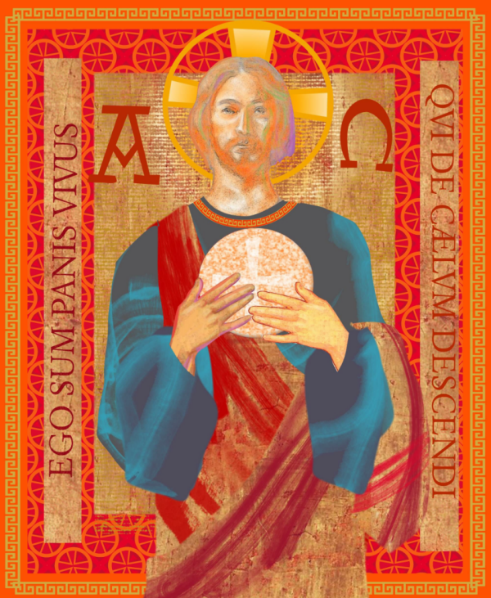 “This is the bread that came down from heaven, not like that which your ancestors ate, and they died. But the one who eats this bread will live forever.’" (John 6:58)Minister: Rev. Jason Evans First Free Methodist Church2625 N. Center Rd.Saginaw, Michigan 48603Phone: (989) 799-2930Email: saginawfmc@gmail.comwww.saginawfirstfmc.orgProper 16 (21)August 22, 2021Prelude **Greeting/Announcements*Call to Worship (spoken responsively)L: 	At the start there was loveP: 	And life began from GodL: 	Creation fell, but the Creator givesP: 	The promise of a brighter dayL: 	Love came down, hope was foundP: 	Life began againL: 	A brand new startP: 	The promise of a better way*Opening Hymn: “The Church’s One Foundation” #668 (vv. 1-4)The church's one foundationIs Jesus Christ, her LordShe is his new creationBy water and the WordFrom heav’n he came and sought herTo be his holy brideWith His own blood He bought herAnd for her life He diedElect from ev’ry nationYet one o'er all the earthHer charter of salvationOne Lord, one faith, one birthOne holy name she blessesPartakes one holy foodAnd to one hope she pressesWith ev’ry grace endued‘Mid toil and tribulationAnd tumult of her warShe waits the consummationOf peace forevermoreTill with the vision gloriousHer longing eyes are blestAnd the great church victoriousShall be the church at restYet she on earth hath unionWith the God the Three in OneAnd mystic sweet communionWith those whose rest is wonO happy ones and holyLord, give us grace that weLike them, the meek and lowlyOn high may dwell with thee*Invocation and Lord’s PrayerL: 	Creator of the earth, you spoke the world into existence and sustain all things by your life-giving word.  Consider the toil and sorrow of the people of the earth and, in your compassion, have mercy on the world. Teach us how to rightly steward the gift of your creation. That the resources of the world would be used to your honor and glory. Incline our hearts to you, as we pray the prayer that Jesus taught His disciples…P:	Our Father, who art in heaven, hallowed be Your name. Your kingdom come; your will be done in earth as it is in heaven. Give us this day our daily bread and forgive us our debts as we forgive our debtors. And lead us not into temptation but deliver us from evil. For Yours is the kingdom, and the power, and the glory forever. Amen. *Gloria PatriGlory be to the Father​And to the Son and to the Holy Ghost.​As it was in the beginning​Is now and ever shall be.​World without end. ​Amen. Amen.​First Scripture Lesson: 1 Kings 8:22-30, 41-43	Then Solomon stood before the altar of the LORD in the presence of all the assembly of Israel, and spread out his hands to heaven. He said, “O LORD, God of Israel, there is no God like you in heaven above or on earth beneath, keeping covenant and steadfast love for your servants who walk before you with all their heart, the covenant that you kept for your servant my father David as you declared to him; you promised with your mouth and have this day fulfilled with your hand.	Therefore, O LORD, God of Israel, keep for your servant my father David that which you promised him, saying, ‘There shall never fail you a successor before me to sit on the throne of Israel, if only your children look to their way, to walk before me as you have walked before me.’ Therefore, O God of Israel, let your word be confirmed, which you promised to your servant my father David.	“But will God indeed dwell on the earth? Even heaven and the highest heaven cannot contain you, much less this house that I have built! Regard your servant's prayer and his plea, O LORD my God, heeding the cry and the prayer that your servant prays to you today; that your eyes may be open night and day toward this house, the place of which you said, ‘My name shall be there,’ that you may heed the prayer that your servant prays toward this place. 	Hear the plea of your servant and of your people Israel when they pray toward this place; O hear in heaven your dwelling place; heed and forgive.”	“Likewise when a foreigner, who is not of your people Israel, comes from a distant land because of your name, for they shall hear of your great name, your mighty hand, and your outstretched arm, when a foreigner comes and prays toward this house, then hear in heaven your dwelling place, and do according to all that the foreigner calls to you, so that all the peoples of the earth may know your name and fear you, as do your people Israel, and so that they may know that your name has been invoked on this house that I have built.Prayer of ConfessionL:	Most gracious and loving God - we have tasted your goodness in days gone by and it has satisfied us - but now with this new day we turn to you again for the bread of life that you have prepared, so our spirits may grow calm, our vision be clear, and our purpose be unified…P:	Merciful Lord, it does not surprise me that you forgive completely the sins of those who repent. I am not surprised that you remain faithful to those who revile you. The mercy that comes from you fills the whole earth. It was by your mercy we were created, and by your mercy you redeemed us by sending your son. Your mercy is the light by which sinners find you and good people return to you. Your justice is constantly tempered by your mercy; so you refuse to punish us as we deserve. Your mercy is faithful and true. You took on humanity, even to death. There is no greater love than this. Amen.Affirmation of Faith: Psalm 84P:	How lovely is your dwelling place, O LORD of hosts! My soul longs, indeed it faints for the courts of the LORD; my heart and my flesh sing for joy to the living God. O LORD of hosts, my King and my God. Happy are those who live in your house, ever singing your praise. Happy are those whose strength is in you…They go from strength to strength; the God of gods will be seen in Zion. O LORD God of hosts, hear my prayer; give ear, O God of Jacob! Behold our shield, O God; look on the face of your anointed.  For a day in your courts is better than a thousand elsewhere. I would rather be a doorkeeper in the house of my God than live in the tents of wickedness. For the LORD God is a sun and shield; he bestows favor and honor. No good thing does the LORD withhold from those who walk uprightly. O LORD of hosts, happy is everyone who trusts in you.Hymn of Affirmation: “Jesus the Very Thought of Thee” #139 (vv.1,3,5)Jesus the very thought of TheeWith sweetness fills my breastBut sweeter far Thy face to seeAnd in Thy presence restO hope of every contrite heartO joy of all the meekTo those who fall, how kind Thou artHow good to those who seekJesus, our only joy be ThouAs Thou our prize wilt beJesus, be Thou our glory nowAnd thro’ eternity		Second Scripture Lesson: Ephesians 6:10-20	Finally, be strong in the Lord and in the strength of his power. Put on the whole armor of God, so that you may be able to stand against the wiles of the devil. For our struggle is not against enemies of blood and flesh, but against the rulers, against the authorities, against the cosmic powers of this present darkness, against the spiritual forces of evil in the heavenly places.	Therefore take up the whole armor of God, so that you may be able to withstand on that evil day, and having done everything, to stand firm. Stand therefore, and fasten the belt of truth around your waist, and put on the breastplate of righteousness. As shoes for your feet, put on whatever will make you ready to proclaim the gospel of peace. With all of these, take the shield of faith, with which you will be able to quench all the flaming arrows of the evil one. Take the helmet of salvation, and the sword of the Spirit, which is the word of God.	Pray in the Spirit at all times in every prayer and supplication. To that end keep alert and always persevere in supplication for all the saints. Pray also for me, so that when I speak, a message may be given to me to make known with boldness the mystery of the gospel, for which I am an ambassador in chains. Pray that I may declare it boldly, as I must speak.Passing of the PeacePrayers of the PeopleL:	Lord in Your Mercy…P:	Hear our prayer.Gospel Lesson: John 6:56-69	“Those who eat my flesh and drink my blood abide in me, and I in them. Just as the living Father sent me, and I live because of the Father, so whoever eats me will live because of me. This is the bread that came down from heaven, not like that which your ancestors ate, and they died. But the one who eats this bread will live forever.”	He said these things while he was teaching in the synagogue at Capernaum.	When many of his disciples heard it, they said, “This teaching is difficult; who can accept it?”	But Jesus, being aware that his disciples were complaining about it, said to them, “Does this offend you? Then what if you were to see the Son of Man ascending to where he was before? It is the spirit that gives life; the flesh is useless. The words that I have spoken to you are spirit and life. But among you there are some who do not believe.” For Jesus knew from the first who were the ones that did not believe, and who was the one that would betray him.	And he said, “For this reason I have told you that no one can come to me unless it is granted by the Father.”	Because of this many of his disciples turned back and no longer went about with him.	So Jesus asked the twelve, “Do you also wish to go away?”	Simon Peter answered him, “Lord, to whom can we go? You have the words of eternal life. We have come to believe and know that you are the Holy One of God.”SermonPrayer of ResponseHymn of Response: “My Song Is Love Unknown” (vv.1-2,4)My song is love unknown, my Savior’s love to meLove to the loveless shown, that they might lovely beO who am I, that for my sakeMy God should take frail flesh and die?My God should take frail flesh and die?God left the richest throne, salvation to bestowBut Christ as flesh and bone, the world refused to knowBut, O my Friend, my Friend in deedWho at my need did life expendWho at my need did life expendI sing my plain belief, one song my heart outpoursNever was pain nor grief, never was love like yoursThis is my friend, in whose sweet praiseI all my days could gladly spendI all my days could gladly spendInvitation of OfferingL: 	Our compassionate God has provided us with abundant life. With this love in your heart and food in your hand, give so the whole world experiences these gifts. Give thanks to God, as we collect this morning’s tithes and offerings.*Doxology*Prayer*Closing Hymn: “Standing on the Promises” #687 (vv.1,4-5) Standing on the promises of Christ my kingThrough eternal ages let his praises ringGlory in the highest, I will shout and singStanding on the promises of GodStanding, standing,Standing on the promises of God my SaviorStanding, standingI’m standing on the promises of GodStanding on the promises of Christ, the LordBound to Him eternally by love’s strong cordOvercoming daily by the Spirit’s swordStanding on the promises of GodStanding, standing,Standing on the promises of God my SaviorStanding, standingI’m standing on the promises of GodStanding on the promises I cannot fallListening every moment to the Spirit’s callResting in my Savior as my all in allStanding on the promises of GodStanding, standing,Standing on the promises of God my SaviorStanding, standingI’m standing on the promises of God*BenedictionL: 	May God arm you with truth and righteousness; May Christ Jesus give you words of Spirit and life; and may the Holy Spirit draw you near to God’s presence. Be blessed with honor and grace, as you go in peace to love and serve. Amen.